G 4. Aménager pour réduire les inégalitésA la fin du chapitre, je suis capable de :Domaine 1 : Comprendre, s’exprimer en utilisant la langue française à l’écrit et à l’oral.C 6. Connaitre le vocabulaire suivant pour construire sa pensée, argumenter et échanger/ S’approprier et utiliser un lexique spécifique.Politique d’aménagement du territoire :……………………………………………………………………………………………………………………………………………………………………………………………………………………………………………………………………………………………Métropole :……………………………………………………………………………………………..…………………………………………………………………………………………………………Interface :……………………………………………………………………………………………..…………………………………………………………………………………………………………DATAR :……………………………………………………………………………………………… ………………………………………………………………………………………………………….Prospective :…………………………………………………………………………………………..…………………………………………………………………………………………………………….Technopole :…………………………………………………………………………………………..…………………………………………………………………………………………………………..Décentralisation :…………………………………………………………………………………………………………………………………………………………………………………………………..........................................................................................................................................Collectivités locales :……………………………………………………………………………………………………………………………………………………………………………………………….C6. Connaître les caractéristiques des descriptions en géographie, et en réaliser.Décrire et expliquer les principales inégalités du territoire national (partie 1)…………………………………………………………………………………………………………….…………………………………………………………………………………………………………….…………………………………………………………………………………………………………….…………………………………………………………………………………………………………….…………………………………………………………………………………………………………….…………………………………………………………………………………………………………….…………………………………………………………………………………………………………….Décrire et expliquer les différents types d’acteurs intervenant dans l’aménagement du territoire (partie 3)…………………………………………………………………………………………………………….…………………………………………………………………………………………………………….…………………………………………………………………………………………………………….…………………………………………………………………………………………………………….…………………………………………………………………………………………………………….…………………………………………………………………………………………………………….…………………………………………………………………………………………………………….Domaine 5 : Les représentations du monde et l’activité humaineC 2. Se repérer dans l’espace :Savoir localiser la région auvergne- Rhône alpes et les13 régions métropolitaines (carte repères )Savoir localiser les principaux axes de transport en France / les grands traits de l’organisation du territoire national (croquis ci dessous)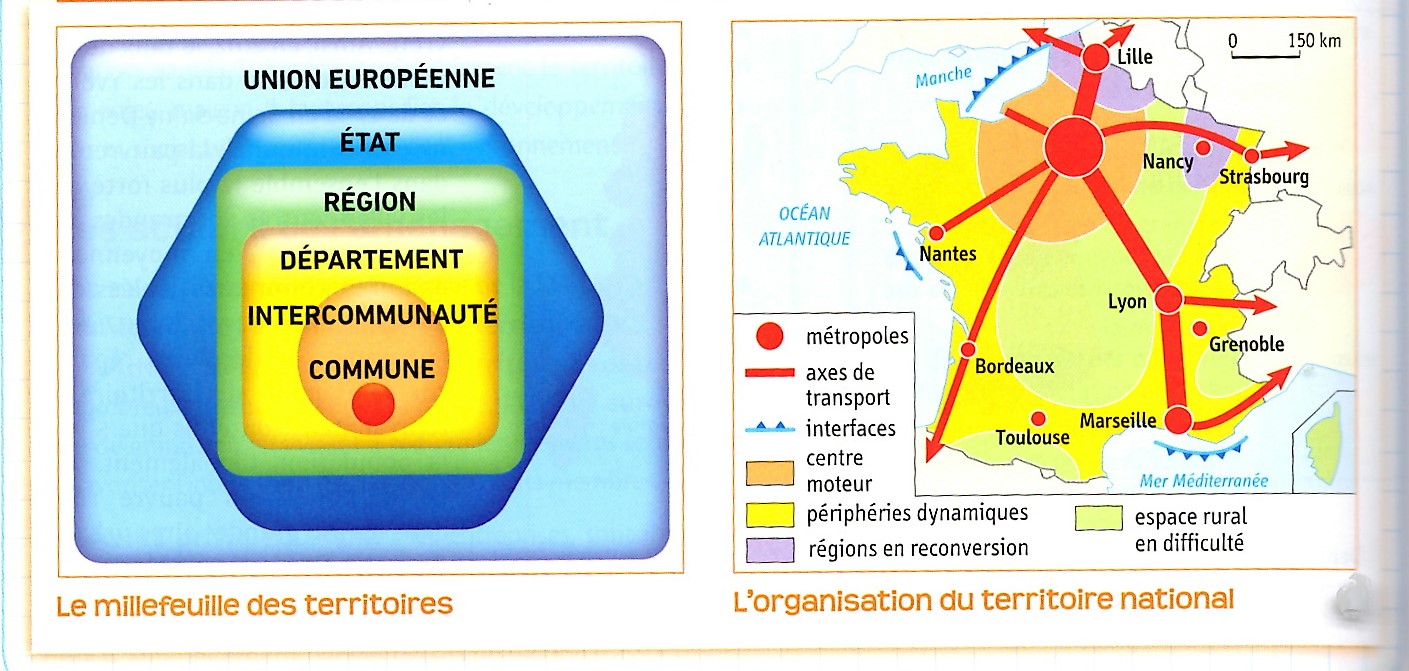 